ПОЈАШЊЕЊЕ  КОНКУРСНЕ  ДОКУМЕНТАЦИЈЕ 2за јавну набавку ЈН 8/2019 - Услуга - Oрганизовањe и реализацијa свечаности поводом обележавања значајних историјских догађаја из ослободилачких ратова Србије у 2019. години, по партијамаУ поступку јавне набавке ЈН 8/2019, Министарству за рад, запошљавање, борачка и социјална питања, поднето је питање за појашњење конкурсне документације.У складу са одредбама чл. 63. ст. 3. и 4. Закона о јавним набавкама ("Сл. гласник РС", бр. 124/2012, 14/2015 и 68/2015)  – у даљем тексту: ЗЈН, Министарство за рад, запошљавање, борачка и социјална питања, доставља следећи одговор, којим појашњава конкурсну документацију:ПИТАЊЕ  1:Poštovani, Da li je moguće dobiti primerak kako treba da izgleda predugovor o angažovanju učesnika u programu? S poštovanjem,ОДГОВОР  1:Конкурсном документацијом 1 – Измењена (објављена 19.03.2019. године) предвиђен је као доказ о испуњавању захтева из члана 76. Закона о јавним набавкама достављање Оригиналних примерака Предуговора за сваког извођача (појединац, група, ансамбл, оркестар, хор...),Конкурсном документацијом Наручилац није предвидео образац или модел предуговора о ангажовању учесника у програму. 		     					КОМИСИЈА ЗА ЈАВНУ НАБАВКУ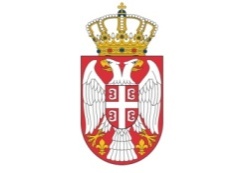 Република СрбијаМИНИСТАРСТВОЗА  РАД, ЗАПОШЉАВАЊЕ, БОРАЧКА И СОЦИЈАЛНА ПИТАЊА